                                                                       06.10.2022        259-01-03-385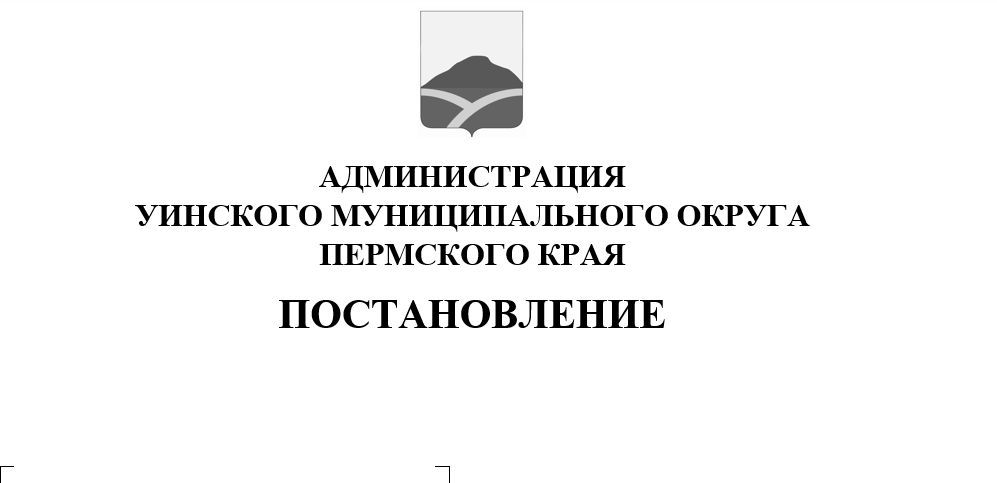 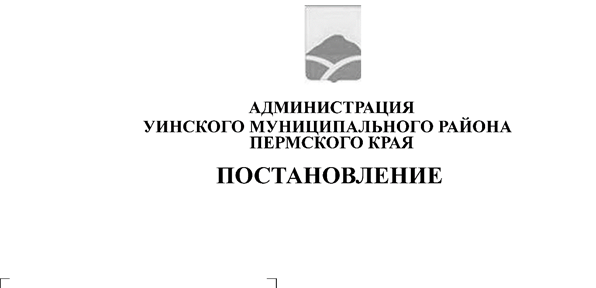         В соответствии со статьями 154,169, 173 Бюджетного кодекса Российской Федерации, Положением о бюджетном процессе в Уинском муниципальном округе Пермского края, утвержденным решением Думы Уинского муниципального округа от 08.11.2019 № 21, администрация Уинского муниципального округа ПОСТАНОВЛЯЕТ:       1. Одобрить прилагаемый Прогноз социально-экономического развития Уинского муниципального округа Пермского края на 2023-2025 годы.       2. Постановление вступает в силу с моментаподписания и подлежит размещению на официальном сайте администрации Уинского муниципального округа в сети «Интернет».       3. Контроль над исполнением настоящего постановления оставляю за собой.Глава муниципального округа – глава администрации Уинскогомуниципального округа                                                          А. Н. ЗелёнкинОдобрен постановлением администрацииУинского муниципального округаПрогноз социально-экономического развития Уинского муниципального округа Пермского края на 2023-2025 годыОсновные положения       Прогноз социально-экономического развития Уинского муниципального округа Пермского края на 2023 – 2025годы (далее – Прогноз) основан на итогах социально-экономического развития Уинского муниципального округа за 2020, 2021 годы и 6 месяцев 2022 года.         Прогноз разработан на основании постановления администрации Уинского муниципального округа от 17.05.2022 № 259-01-03-175 «Об утверждении Плана подготовки прогноза социально-экономического развития  Уинского муниципального округа Пермского края на 2023-2025 годы и проекта бюджета Уинского муниципального округа Пермского края на 2023 год и на плановый период 2024 и 2025 годов», Сценарных условий для формирования вариантов развития экономики Пермского края и основных показателей прогноза социально-экономического развития Пермского края на период до 2025 года.      Параметры прогноза социально-экономического развития Уинского муниципального округа Пермского края на 2023-2025 годы приведены в приложении к настоящему Прогнозу.      При разработке Прогноза учитывались данные предприятий и организаций, а также были использованы официальные статистические данные.Уровень жизни населения   На территории Уинского муниципального округа Пермского края (далее – Уинский округ, округ) находятся 42 населенных пункта.  Согласно данным Пермьстата на 01.01.2022 на территории округа проживает 9793 человека (на 01.01.2021 – 9958 человек).По данным Пермьстата родилось в Уинском округе за 2021 год 104 человека, умерло 191. Естественная убыль – 87 человек (за 2020 год убыль – 81 человек).  За 1 полугодие 2022 года родилось 22 человека, умерло 58 человек (по данным отдела ЗАГС).Доля населения моложе трудоспособного возраста – 23,3% от общей численности округа. Доля населения трудоспособного возраста – 48,9%, старше трудоспособного возраста – 27,8%. По данным Центра занятости населения на 01 января 2022 года численность безработных по Уинскому округу составила 62 человека, уровень безработицы – 1,46 %.В целом, за последние годы размер среднемесячной заработной платы в Уинском округе стабильно растет. В 2021 году среднемесячная номинальная начисленная заработная плата работников крупных, средних предприятий и некоммерческих организаций округасоставила31970,1 рублей, в 2020 году – 30432,1 рубля (по данным Пермьстата). Наиболее высокой является заработная плата у работников сферы добычи полезных ископаемых – 64352,1 рубля в месяц, наиболее низкой - работников в сфере жилищно-коммунального хозяйства и общественного питания. На конец текущего года планируется среднемесячная заработная плата в размере 30659 рублей, фонд оплаты труда за 2022 год составит 398,1 млн. рублей. По базовому варианту развития изменение среднемесячного размера оплаты труда на 2023 год планируется на 105% и фонд заработной платы составит 414,5 млн. рублей, по консервативному - темп роста 99,7%, фонд заработной платы – 395 млн. рублей. На 2024 годпланируется изменение на 105,1 % (по базовому варианту развития) и фонд оплаты составит  432 млн. рублей, в 2025 году фонд заработной платы планируется в размере 449,3 млн. рублей при росте на 104,9 % и средней заработной плате 35492  рубля. При планировании размера фонда заработной платы работников использовались прогнозные темпы роста (снижения) реальной заработной платы и среднесписочной численности работников.       Среднесписочная численность работающих (без субъектов малого предпринимательства) в 2020 году – 1122 человек, в 2021 году - 1096. Наибольшее количество работников приходится на социальную сферу (образование, культура, здравоохранение) – 47,8 %.Промышленность и сельское хозяйствоВ Уинском муниципальном округе Пермского края представлены практически все виды экономической деятельности, основными из них являются:- добыча топливно-энергетических полезных ископаемых;- сельское хозяйство;- строительство.На территории округа действует предприятие, занимающееся переработкой молока – это ООО «Ашатли-Молоко». Предприятие выпускает широкий ассортимент готовой продукции - творог, масло сливочное, кисломолочные продукты, пастеризованное молоко различной жирности. За 2021 год предприятием произведено молока жидкого переработанного 250 тонн, творога – 3,2 тонны, сметаны – 0,1 тонна, масла – 6,8 тонн.       Полуфабрикаты мясные и изделия хлебобулочные недлительного хранения выпускаются индивидуальным предпринимателем Сыромятниковым А.М. За 2021 год произведено мясных полуфабрикатов 35,9тонн. Хлебобулочных изделий произведено за 2021 год – 215 тонн. Всего объем отгруженных товаров собственного производства, выполненных работ и услуг организациями (без субъектов малого предпринимательства) Уинского округа за 2020 год составил 11983 млн. рублей, за 2021 год – 20740,3 млн. рублей (173 % к уровню прошлого года). В основном это добыча полезных ископаемых, деятельность перерабатывающих предприятий, производство сельскохозяйственной продукции, производство и распределение электроэнергии, газа и воды и другие. На 2022 год выручка предприятий и организаций от продажи товаров, продукции, работ, услуг планируется в размере 23706 млн. рублей. При планируемом уровне инфляции в 2023 году – 106,1%, в 2024 – 104%, в 2025 году – 104% объем выручки планируется соответственно в 2023 году – 25152 млн. рублей, в 2024 году – 26158 млн., в 2025 году – 27204 млн. рублей. Планируется рост выручки предприятий и организаций на уровень инфляции в регионе.Основными направлениями производственной деятельности предприятий: молочно-мясное скотоводство, выращивание зерна, семян многолетних трав, производство меда. Сельскохозяйственное производство района представлено 4 обществами с ограниченной ответственностью («Нива», «Чайка», «Нижнесыповское») и более крупными индивидуальными предпринимателями (КФХ), которые занимаются производством и реализацией сельскохозяйственной продукции - всего 22 ИП и КФХ. На основании отчетности сельхозпроизводителей выручка от реализации сельскохозяйственной продукции за 2021 год составила 215,9млн. рублей (за 2020 год – 265,6 млн. рублей).ООО «Нижнесыповское» имеет статус племенных репродукторов (по разведению пчел средне-русской породы).Производство зерна в 2023 году планируется в количестве 1100 тонн, молока сырого 2950 тонн, мяса – 190 тонн. На 1 января 2021 на территории округа зарегистрировано 112 организаций, на 1 января 2019 года было - 119 ед. На территории округа на 01.01.2022 зарегистрировано (по данным Пермьстата) 258 организаций, в том числе 88 юридических лиц, 170 индивидуальных предпринимателей. По сравнению с прошлым годом количество ИП уменьшилось на 10 единиц, количество юридических лиц уменьшилось на 8 единиц. Всего субъектов малого и среднего предпринимательства 200 единиц.  Занято в сфере торговли 25% субъектов от общего числа, в сфере сельского хозяйства работают 11% предпринимателей, в сфере строительства – 6 %, грузо- и пассажироперевозками занимаются 16% предпринимателей. Имеется промышленное предприятие по переработке молока и предприятие по производству межкомнатных дверей.  ИнвестицииОбъем инвестиций в основной капитал в расчете на одного жителяза 2021 год составил 1158,9 рублей.  В рамках мероприятия «О реализации проектов инициативного бюджетирования в Пермском крае». В 2021 году реализованы проекты: «Благоустройство и ремонт памятника ветеранам ВОВ в д. Ломь», «Текущий ремонт моста в с. Воскресенское через р. Малый Телес», «Текущий ремонт водопроводных сетей в с. Суда по ул. Советская».          В рамках Государственной программы «Комплексное развитие сельских территорий»реализованы мероприятия:         1. Газификация жилищного фонда с. Уинское, 7 очередь протяженностью 8,2 км. (улицы Калинина, Мира, Дружбы, Набережная, Космонавтов, Светлая, Ленина, Речная, Морозовых, Аспинская, Тихая, Строителей, Пролетарская).2. Обновление фасада (внешнего вида) здания краеведческого музея в с. Уинское      В целях создания благоприятных условий проживания граждан округ принимает участие в приоритетном проекте «Формирование комфортной городской среды». По данному проекту реализованы следующие мероприятия:       1.Благоустройство историко-природного комплекса "Уинский парк" (1 этап) с.Уинское, ул. Свободы.          2.Благоустройство набережной пруда с. Суда.         3.Благоустройство дворовой территории с.Уинское, ул.Свободы, д.26.         4.Благоустройство дворовой территории с.Уинское, ул.Свободы, д.49.В 2022-2023 годах в рамках данного проекта планируется провести благоустройство историко-природного комплекса «Уинский парк». Реализация мероприятий по обеспечению объектами социальной и инженерной инфраструктуры сельских территорий Уинского муниципального округа в 2021 году: произведен ремонт насосной станции 2 подъема в  с. Уинское, ремонт скважин в д. Иштеряки, заменено 8669 п.м. водовода Шарынино-Суда, 363 п.м. водопроводных сетей в с. Уинское, д. Иштеряки, приобретена вакуумная машина, произведено устройство открытой универсальной спортивной площадки на территории МБОУ «Судинская средняя общеобразовательная школа».В сфере сельского хозяйства в течение 2021 года осуществлялись следующие проекты: - «Развитие КФХ по выращиванию КРС» -  проект по строительству фермы на 60 голов для производств мяса - до 2024 года (КФХ Шукурова З.Ф.); - «Развитие КФХ по выращиванию КРС» - проект по строительству фермы на 50 голов для производства мяса – до 2023 года (КФХ Галкина Н.М.). -  с 2022 по 2025 год -  реализация проекта «Создание семейной фермы по разведению и откорму КРС» - строительств фермы и откорм 400 голов КРС (КФХ Акимов С.Т.) 2сельхозтоваропроизводителяв 2021 году получили субсидии на приобретение сельскохозяйственной техники.Объем инвестиций в основной капитал за 2021 год составил 57,1 млн. рублей.За 2022 год объем инвестиций в основной капитал планируется в размере 154,8 млн. рублей, в 2023 году – 46,1 млн., в том числе планируется строительство школы в д. Нижний Сып, в 2024 году – 37,9 млн. рублей.Приложение к Плану подготовки прогнозасоциально-экономическогоразвития Уинского муниципального округаПермского краяПоказатели прогноза социально-экономического развития Уинского муниципального округа Пермского краяна очередной финансовый год и плановый периодНаименование показателяЕдиница измерения2020 год
отчет2021 год
отчет2022 год2022 годПРОГНОЗПРОГНОЗПРОГНОЗПРОГНОЗПРОГНОЗПРОГНОЗНаименование показателяЕдиница измерения2020 год
отчет2021 год
отчетЯнварь-июнь, отчетоценка года2023 год2023 год2024 год2024 год2025 год2025 годНаименование показателяЕдиница измерения2020 год
отчет2021 год
отчетЯнварь-июнь, отчетоценка года1 вариант (консервативный)2 вариант (базовый)1 вариант (консервативный)2 вариант (базовый)1 вариант (консервативный)2 вариант (базовый)Труд (по полному кругу)Среднесписочная численность работающих (в среднегодовом исчислении) - всегочеловек 11221096 1068 1082 107710731070106410651055Фонд заработной платы работников - всеготыс. руб. 409847,8420509,7 221574,8 398076 395048414504399542431993  407222449329 Производство товаров и услугВыручка предприятий и организаций от продажи товаров, продукции, работ, услуг (за минусом НДС, акцизов и аналогичных обязательных платежей), в действующих ценах каждого годамлн. руб. 1198320740,3 13219,7 2370625152 25152 26158 26158 2720427204Производство основных видов продукции в натуральном               выражениив соотв.     ед. измерен.Зернотонн 63832016 0 1045 1100 1100 1100 1100 1100 1100 Молоко сырое коров молочного стадатонн 58324719,1 1040,3 2099 2950 2950 3100 3100 3300 3300 Мясо скота и птицы (в живом весе)тонн 401257 36,4 110,4 190 190 210 210 220 220 Продукты кисломолочныетонн 573,8 43,3236,2 400 400 435 400 435 400 435 Молоко жидкое обработанноетонн 5184,4 250,11427,5 2255 2255 2500 2255 2500 2255 2500 Творогтонн 88,5 3,213,4 20 20 30 20 30 20 30 Сметанатонн 64 0,1 4,510 10 15 10 15 10 15 Маслотонн 33 6,810,9 15 15 20 15 20 15 20 Полуфабрикаты мясные (мясосодержащие) охлажденныетонн 90,5635,9 18,1 36,2 37 35 38 35 39 35 Изделия хлебобулочные недлительного хранениятонн 211,8214,9 105,5 217 217 217 220 217 220 217 мёдтонн 184 120- 360 360 300 360 300 360 300 картофельтонн 722230 - 175 250 200 260 200 300 200 капустатонн 994634 - 670 700 700 700 700700 700 прочие овощи тонн 2,02,5 - 2,5 2,5 2,5 2,5 2,5 2,5 2,5 ИнвестицииОбъем инвестиций в основной капитал за счет всех источников финансирования в действующих ценах каждого годатыс. руб. 3442957072 26190,2 154799,9  46115,7 46115,7 37899,3 37899,3 15500 15500в сопоставимых ценах к предыдущему году%70  165271 30  308282 41 41    Объемы инвестиций за счет источников:  прибылитыс. руб. 0 7134,3 11343,9 11343,9 7600 7600 1700 1700 6000 6000  заемных средствтыс. руб. 0 2000 2000 2000 2000 2000 2000 2000 2000 2000  бюджетных средств, в т.ч.:тыс. руб. 31225,1 45955,5 12846,3 141456 36515,7 36515,7 34199,3 34199,3 7500 7500- местный бюджеттыс. руб.6998,514059,82696,112611,824416,624416,612886,612886,675007500                                - краевой бюджеттыс. руб.11285,328492,810150,2128844,212099,112099,121312,721312,700- федеральный бюджеттыс. руб.12941,33402,900000000Ввод в действие основных фондовтыс. руб. 52663,2 17334,5 13341,2 34363,3 131432,9 131432,9 6700 6700 25000 25000Ввод в действие основных фондовв соотв.     ед. измер.Реконструкция ГТС в с. Суда Уинского районаед1 Устройство дренажа на объекте "Основная общеобразовательная школа на 500 учащихся в с. Уинское Пермского края"ед  1Общеобразовательная школа в с. Нижний Сып Уинского районамест6060Строительство спортивных объектовед111122Строительство детских игровых площадокед3Приобретение коммунальной техникиед111Строительство животноводческой фермыед1111Приобретение техникиед4344445555Газификация жилого фонда с. Уинское, Распределительные газопроводы 7 очередькм8,3Внешнеэкономическая деятельностьЭкспортмлн. руб.в натуральном выражении (по каждому виду)в соотв.     ед. измерен.Импортмлн. руб.в натуральном выражении (по каждому виду)в соотв.     ед. измер.